Publicado en España el 23/08/2019 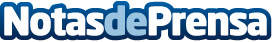 Mascota Planet expone los beneficios de tener una mascotaPara muchas personas tener una mascota, es una de las mejores decisiones que han tomado en su vidaDatos de contacto:Alvaro Gordo951650484Nota de prensa publicada en: https://www.notasdeprensa.es/mascota-planet-expone-los-beneficios-de-tener_2 Categorias: Nacional Sociedad Mascotas http://www.notasdeprensa.es